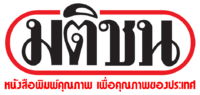 ข่าวประจำวันที่ 9 มีนาคม 2560 หน้า 7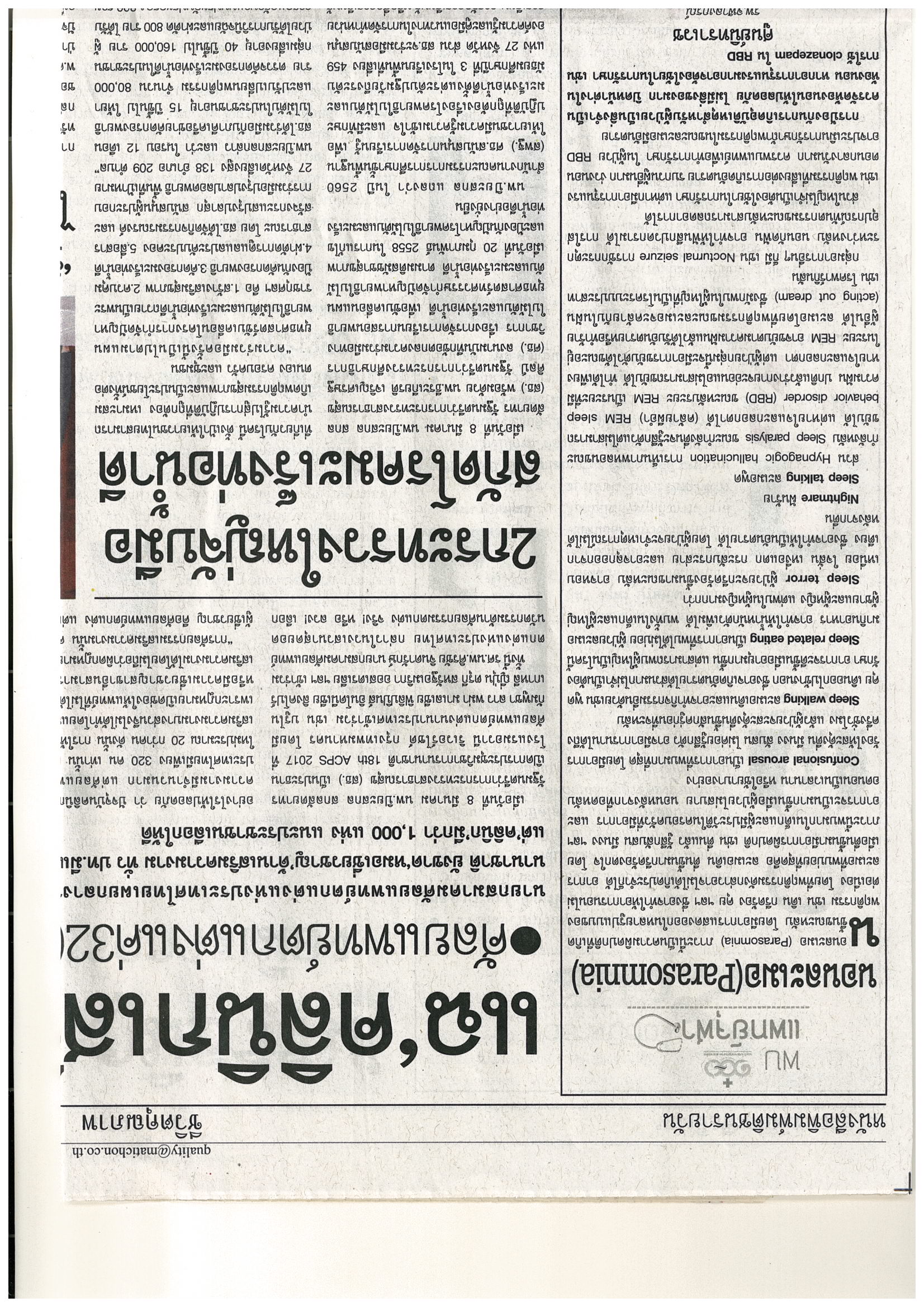 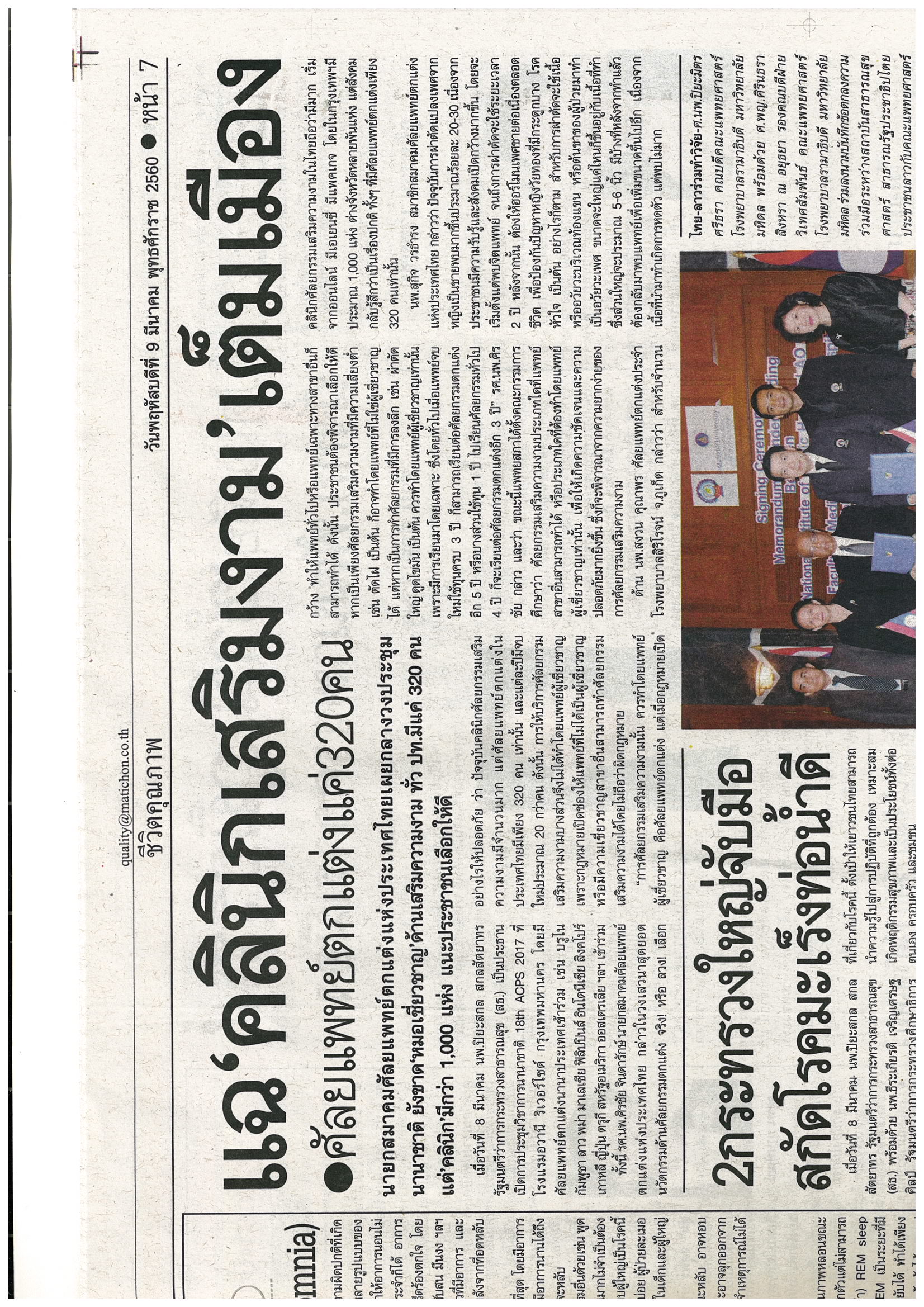 ข่าวประจำวันที่ 9 มีนาคม 2560 หน้า 7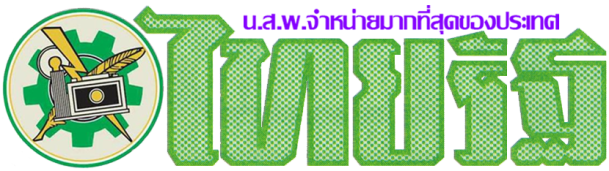 ข่าวประจำวันที่ 9 มีนาคม 2560 หน้า 15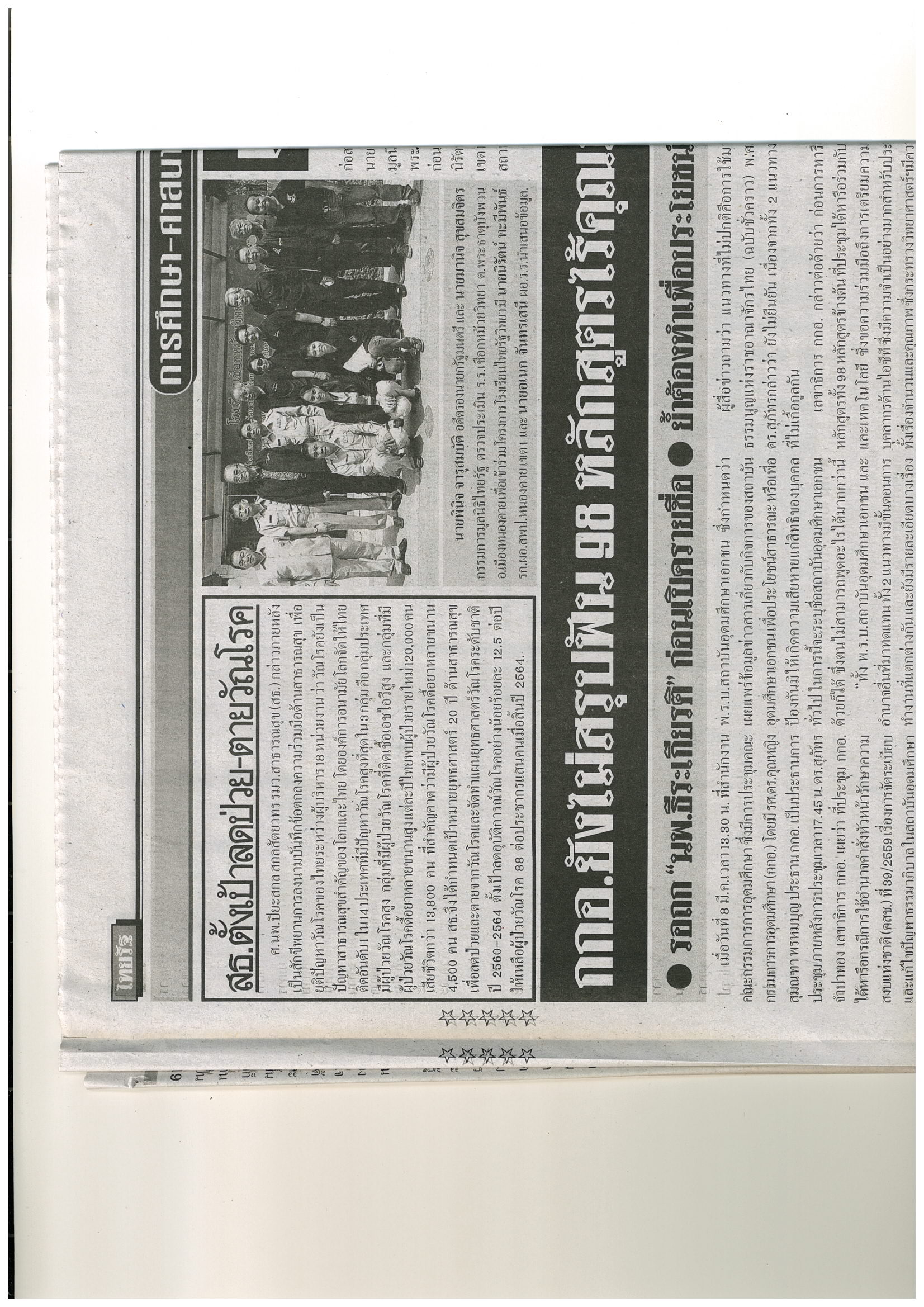 